Врз основа на член 24 став (1) алинеја 3, а во врска со членовите 84 и 87 од Законот за електронските комуникации (“Службен весник на Република Македонија“ број 39/14, 188/14, 44/15 и 193/15), директорот на Агенцијата за електронски комуникации на ден __________ донесеП  Р  А  В  И  Л  Н  И  Кза изменување и дополнување на Правилникот за пристап и користење на специфични мрежни средстваЧлен 1Во Правилникот за пристап и користење на специфични мрежни средства (“Службен весник на Република Македонија“ број 42/15), насекаде во текстот зборовите “кабелска инсталација“ се заменуваат со зборовите “кабелска канализација“.Член 2Членот 2 се менува и гласи:“Во овој правилник, покрај дефинициите од Законот за електронските комуникации, се употребуваат и дефиниции и појаснувања кои го имаат следното значење:а) 	кабелска канализација е дел од физичка инфраструктура која се состои од мрежа на подземни канали и/или цевки од соодветен материјал, кабелски шахти и кабелски галерии, која служи за поставување и заштита на електронски комуникациски кабли; б) 	хоризонтала кабелска канализација е канализација која ги вклучува оние физички елементи кои што постојат во централната мрежа (core network) и во пристапниот дел до крајните корисници (access network);в) 	вертикална кабелска канализација е канализација која ги вклучува физичките елементи инсталирани по зградите;г) 	терминирани сегменти се сегменти кои се наоѓаат помеѓу дистрибуциската точка и краен корисник (или спојна кутија) во случај на точка-до-точка оптички мрежи и хибридно оптички коаксијални (HFC) мрежи, а во случај на  точка-повеќе-точки пасивни оптички мрежи  терминираниот сегмент е сегментот помеѓу оптички сплитер и краен корисник (или спојна кутија);д) влезен сегмент (eng. feeder) е сегмент кој се наоѓа помеѓу оптичкиот разделник (Optical Distribution Frame), хибридно оптички коаксијален (HFC) разделник или главниот разделник (Main Distribution Frame)  и дистрибуциската точка (или оптичкиот сплитер);ѓ) 	агрегациски сегмент (eng. backhaul) е сегмент кој се наоѓа помеѓу оптичкиот разделник (Optical Distribution Frame), хибридно оптички коаксијален (HFC) разделник или главниот разделник (Main Distribution Frame) и IP управуваната мрежа ( backbone );е)  неискористени кабли се кабли кои што не се користени во претходната година и кои што нема да се користат согласно моменталните или идните предвидливи потреби за период од пет години иж) LRIC (Long Run Incremental Costs) е методологија за пресметка на долгорочни трошоци.“Член 3Во член 3 заградата и зборовите во заградата “кабелски окна“ се бришат, а точката 4) се менува и гласи:“4) вертикална кабелска канализација“.Член 4Во член 4 став (1) зборовите “во каналите“ се бришат.Ставовите (3) и (4) се менуваат и гласат:“(3) Операторот треба да овозможи доволен слободен простор во хоризонталната кабелска канализација со цел истиот да биде заеднички користен од операторите за потребите на одржување и поправки. (4)Операторот треба да обезбеди каналите и цевките да бидат индентификувани во кабелските шахти и/или кабелските галерии со соодветни кодови со цел да се овозможи идентификација на соодветниот сопственик. “Член 5Во член 6 став (1) по зборовите “придружната инфраструктура“ се става запирка и се додава зборот “како“, а заградата и зборовите во заградата “кабелски окна“ се бришат.Во став (2) точките в), г) и д) се менуваат и гласат:“в)        бројот на цевки, под-цевки и нивната големина;г)	слободниот простор во каналите, цевките  и под-цевките;д)	идентификација на каблите ( бакарни, оптички или коаксијални ) кои што се активни и оние кои што не се активни.“Член 6Во член 7 точките б), в), г) и д) се менуваат и гласат:“б) да ги дефинира пречникот на цевките, подцевките или микроцевките кои што може да се користат;в) да се дефинираат принципите како да се одбележуваат цевките и подцевките;г)  инфорамации за расположливи капацитети на каналите и цевките;д) спецификации што се однесуваат на завземањето на расположливите канали по принцип на цевки, под-цевки или микро-цевки со цел да се направи поделба на каблите помеѓу различни оператори, како и распоредот на кои што под-цевките и микро-цевките  може да се сместат во цевките. Само целосни под-цевки може да бидат доделени на некој оператор, т.е. не може заеднички да се користат одредени под-цевки помеѓу повеќе оператори;“Член 7Во член 8 став (1) точката б) се менува и гласи:“б) потребниот канален простор, т.е. потребниот пречник на цевката и/или под-цевката за кој што операторот-корисник е заинтересеиран да го користи;“Став (4) се менува и гласи:“(4) Техничкото решение од став (3) на овој член треба да содржи:а)	технички опис на предметното барање;б)	состојба на кабелската канализација на предметната траса;в)	локација на сите кабелски шахти и кабелски галерииг)	број и типот на каналите и/или цевките помеѓу кабелски шахти и кабелски галерии;д)	попис на потребниот материјал и потребните работи по вид и количина за инсталација на каблите за потребите на Операторот-корисник;ѓ)	попис на потребниот материјал и потребните работи по вид и количина за инсталација на цевки и/или под-цевки и останати работи како поправање и проширување на кабелска канализација за потребите на операторот-корисник.“Во став (7) зборовите во заградата “под канали и цевки“ се заменувааат со зборовите “цевки и/или под цевки“.Во став (8) заградата и зборовите во заградата “кабелски отвори окна“ се бришат.Член 8Членот 10 се менува и гласи:“(1)Операторот во референтната понуда објавува поединечни цени за сите елементи за пристап до кабелската канализација, придружната инфраструктура и неискористените оптички влакна (dark fiber), со цел да се овозможи операторот- корисник да не плаќа за елементи на мрежата или придружни средства кои што не му се нужно потребни за вршење на неговите услуги.(2) Цените за пристап до каналите и придружната инфраструктура и неискористените оптички влакна (dark fiber) треба да бидат ориентирани на трошоци. (3)При утврдувањето на усогласеноста на обврската од став (2) од овој член, Агенцијата ќе ја користи LRIC методологијата, со можност долгорочната предвидлива вредност на неопходните мрежни елементи да се пресметува користејќи ги како основа тековните трошоци на операторот.(4)Само променливите трошоци кои што се резултат на наметнатите обврски за да се развие информационен систем достапен од интернет може да се сметаат за релевантни. Поради тоа во цената за пристап не треба да бидат вклучени трошоците поврзани со:а)	дополнителни истражувања со цел да се обезбедат информациите за каналите и придружната инфраструктура;б)	ажурирање на податоците;в)	картографски информации;г)	апликативен софтвер.(5)Во случај на значајна разлика во трошоците за различни области (терминиранa, влезен сегмент-feeder и агрегациски сегмент – backhaul ), операторот не треба да обезбеди пристап по единствена цена која што претставува нивни просек.“Член 10Прилог 1 се менува и истиот е составен дел на овој правилник.Член 11Овој правилник влегува во сила со денот на објавувањето во “Службен весник на Република Македонија“.По влегувањето во сила овој правилник ќе се објави на веб страната на Агеницијата.										ДИРЕКТОР									    Сашо ДимитријоскиНаш број_______			_______________	ПРИЛОГ 1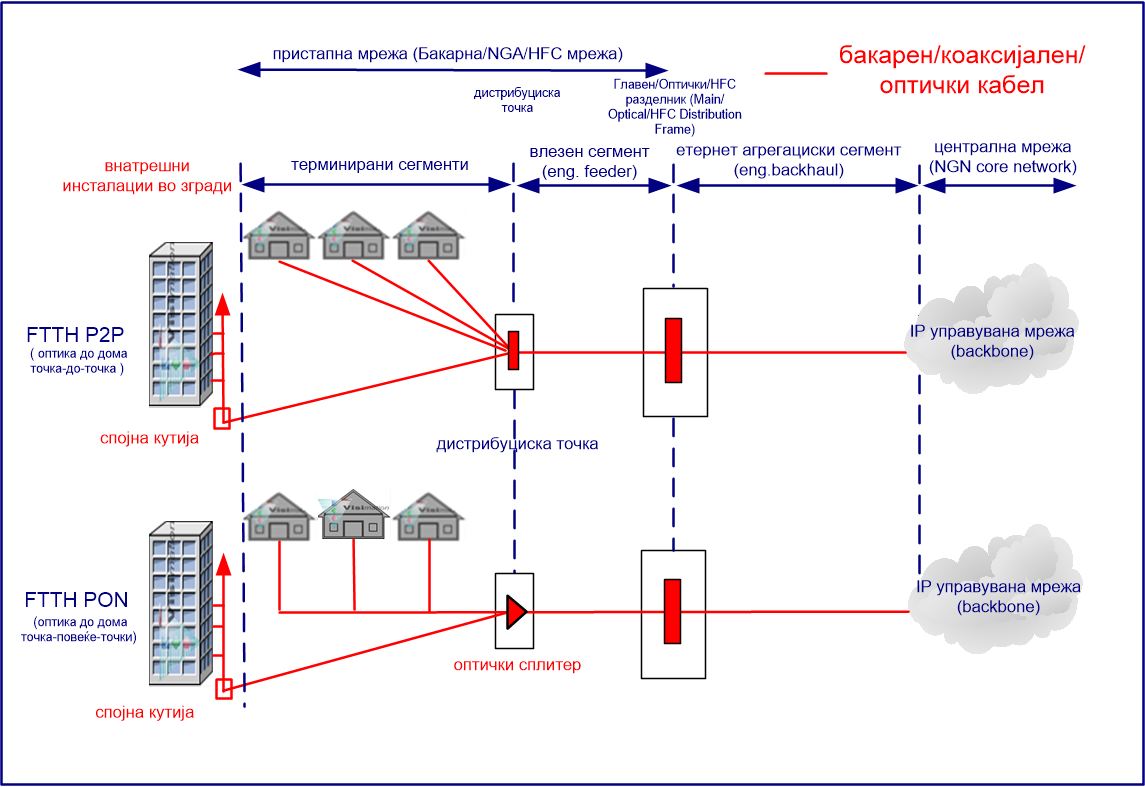 